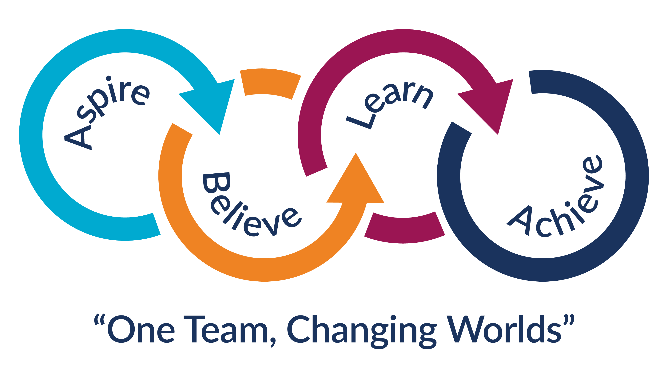 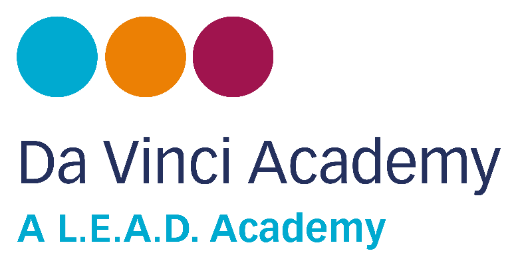 Page 1 of 3Only Complete if Student has to take Medicines in SchoolPARENTAL CONSENTADMINISTRATION OF MEDICINES IN SCHOOLTO BE COMPLETED BY THE PARENT/GUARDIAN OF ANY CHILD REQUESTING THAT DRUGS ADMINISTERED UNDER THE SUPERVISION OF SCHOOL STAFF OR WHERE A CHILD IS BRINGING MEDICINE INTO SCHOOL WHICH THEY WILL SELF- ADMINISTER.If you need help to complete this form, please contact the school. Please complete in block letters Page 2 of 3Only Complete if Student has to take Medicines in SchoolPARENTAL CONSENTADMINISTRATION OF MEDICINES IN SCHOOLNON-PRESCRIBED MEDICINES My child requires the following non-prescribed medicines: 1. Name of drug or medicine to be given. 2. When? (e.g. lunchtime? after food? when wheezy? before exercise?). 3. How much? (e.g. half a teaspoon? 1 tablet? 2 drops?). 4. Route, e.g. by mouth or in each ear. 5. Any special storage instructions? Storage instructionsPRESCRIBED MEDICINES The Doctor has prescribed (as follows) for my child: 1. Name of drug or medicine to be given. 2. When? (e.g. lunchtime? after food? when wheezy? before exercise?). 3. How much? (e.g. half a teaspoon? 1 tablet? 2 drops?). 4. Route, e.g. by mouth or in each ear. 5. Any special storage instructions? Storage instructions Page 3 of 3Only Complete if Student has to take Medicines in SchoolPARENTAL CONSENTADMINISTRATION OF MEDICINES IN SCHOOL(Child's Name) _______________________________________________________ can administer his/her own medication*/requires supervision to administer his/her own medicine*/requires assistance in administering his/her medicine*. I request that the treatment be given in accordance with the above information by a named member of the school staff who has received all necessary training. I understand that it may be necessary for this treatment to be carried out during educational visits and other out-of- school activities, as well as on the school premises. I undertake to supply the school with the drugs and medicines in the original duplicate labelled containers, provided by the Dispensing Chemist. I accept that whilst my child is in the care of the school, the school staff stand in the position of the parent and that the school staff may, therefore, need to arrange any medical aid considered necessary in an emergency, but I will be told of any such action as soon as possible. I can be contacted at the following address/telephone during school hours: Signed _______________________________ Date _________________________________ *Delete that which does not apply IT IS THE RESPONSIBILITY OF THE PERSON COMPLETING THIS FORM TO UPDATE THE SCHOOL OF ANY CHANGES AND TO ENSURE THAT MEDICATION IS AVALIABLE FOR AS LONG AS REQUIRED.THIS FORM SHOULD BE DISCARDED/DESTROYED WHEN THE MEDICATION IS COMPLETED OR CHANGED. Name of ChildDate of BirthAddressDoctor’s NameDoctors AddressName of person completing formRelationship to childName of MedicationWhen?How much?Route?Name of MedicationWhen?How much?Route?Name (1)Contact AddressEmergency Contact Number (1)Name (2)Contact AddressEmergency Contact Number (2)